Československé armády 482, 73801 Frýdek – Místek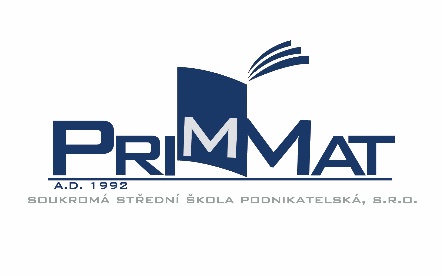 Maturitní okruhy z předmětu:  Pozemní stavitelství 2022Zemní práce Zakládání stavebVodorovné konstrukce – klenby, dřevěné stropyVodorovné konstrukce – železobetonové a ostatníPředsazené a ustupující konstrukce, věnce, překladyPodlahyKonstrukce sklonitých střech – krovy, včetně krytin Střechy ploché včetně krytin Schodiště, rampy, žebříkyBeton, dřevo, ocel ve stavebnictvíIzolaceSvislé nosné konstrukce – funkce a rozděleníRekonstrukce staveb, poruchy stavebStěnové nosné a nenosné systémySkeletové nosné konstrukční systémyOtvory ve zdech, komínové a ventilační průduchyStavební mechanika, reakce na nosníkuTepelná technikaKanalizace vnitřní a vnější, vodovodStavební zákon, navazující předpisy pro výstavbuRealizace stavebního díla, oceňování pracíAntická architektura – Řecko, ŘímArchitektura 5. – 15. stoletíArchitektura 16. – 18. stoletíArchitektura 19. a 20. století